Муниципальное казенное общеобразовательное учреждение2-Петропавловская средняя общеобразовательная школаВенгеровского района Новосибирской области Математические олимпийские игрыВнеурочное занятие, проводимое  в рамках предметной недели «Математика»Рекомендуемая аудитория: 5-7классыСоставитель работы:Учитель математики высшей квалификационной категории Заикина Татьяна ВасильевнаПетропавловка 2-я2014 годЦЕЛЬ: развитие у школьников интереса к внеурочным занятиям математикой, желания заниматься математическим самообучениемПодготовительный этап: ПодготовитьВысказывания М.В.Ломоносова, Б.Паскаля.Демонстрационные эмблемы видов спорта на Олимпийских играх.Жетоны для учета выполненных заданий.Две мишени для «биатлона», принести магниты (8 штук).Распечатать задания для участников.Принести бумагу, авторучки.Ход мероприятия:Вступительное слово ведущего: Здравствуйте, дорогие друзья!Ещё в  18 веке великий русский ученый Михаил Васильевич Ломоносов сказал о математике так: «Математику изучать надобно, поскольку она в порядок ум приводит» В 17 веке французский математик Блез Паска́ль сказал: «Предмет математики столь серьезен, что не следует упускать ни одной возможности сделать его более занимательным» Сегодня мы будем говорить о математике и в шутку, и всерьез. В любой области нашей жизни могут понадобиться знания математики.В феврале в городе Сочи прошли 22 Олимпийские игры. Сегодня наши телекамеры установлены на стадионе «Математика».Через несколько минут здесь начнутся  математические олимпийские игры. Вначале позвольте вам представить судейскую коллегию: 1. Международный гроссмейстер по решению задач …2.Судья республиканской категории, неоднократно занимавший первые места на соревнованиях «Тише едешь – лучше соображаешь» …3. Председатель математического общества по прыжкам «от   минус бесконечности до плюс бесконечности» …Участники представляют команды:……………На Олимпиаде в Сочи были представлены 15 видов спорта, на наших олимпийских играх будут представлены 7 видов спорта: шорт-трек, фигурное катание, бобслей, биатлон, лыжные гонки, скелетон, сноуборд, хоккей. На первых семи наши спортсмены завоевали золотые медали, стали олимпийскими чемпионами, а последняя игра не получилась.Соревнования Чтобы получить задания, нужно подойти к ведущему, чтобы взять задачу.Первый вид спорта.  Наши олимпийские игры открывает шорт-трек. Российские спортсмены завоевали 3 золотые медали в этом виде спорта.Для участия в этом забеге нужна скорость в движении, скорость мысли. 1. Задание командам: перед вами ряд чисел. Объясните, что означают эти числа?   2014, 7, 23, 33, 13, 11, 9, 15. Критерии оценивания: 1-4 числа – 1 балл,5-8чисел -2 балла2014 год – год проведения олимпиады в Сочи7 февраля день открытия23 февраля день закрытия игр33 медали завоевали наши спортсмены13 золотых медалей11 серебряных медалей9 бронзовых медалей15 видов спорта Второй вид спорта – сноуборд. Российские спортсмены завоевали 2 золотые медали в этом виде спорта.Здесь нужна скорость, точность в расчетах.2.Задание командам:  исправьте ошибки в математических словахКритерии оценивания: 1-7 слов – 1 балл,8-14 слов -2 балла АТРЕЗОК, МНОГАУГОЛЬНЕК, ТОЧЬКА, ЛУЧЬ, ПРИМАЯ, КРУК, АКРУЖНОСТЬ, КВОДРАД, ТРИУГОЛЬНИК, ОБЬЕМ, ПЛОЩАТЪ, ДЛИННА , ПАРАЛЕПИПЕД, МЕТОРТретий вид спорта - биатлон.Российские спортсмены завоевали 1 золотую медаль в этом виде спорта.Здесь нужны выносливость, быстрота реакции, точность в расчетах 3.Задание командам: ответить на вопросы ведущего. Каждой команде по 4 вопроса.На доске две мишени. Критерии оценивания: правильный ответ-выстрел в «яблочко», неправильный ответ -выстрел в «молоко».  Критерии оценивания: правильно -1 балл-На грядке сидели 4 воробья. Прилетели еще 2 воробья. Кот Васька подкрался и схватил одного воробья. Сколько воробьев осталось на грядке? (0)-Горело пять свечей. Две из них потушили. Сколько свечей осталось (2)-Петух, стоя на одной ноге, весит 3 кг. Сколько он весит, стоя на двух ногах? (3)-Четверо играли в домино 4 часа. Сколько часов играл каждый?(4)-Сколько грецких орехов в пустом стакане? (0)-Что тяжелее: килограмм ваты или килограмм железа? (одинаковы)-Двое подошли  к реке. У берега стояла лодка, которая может вместить лишь одного, но оба переправились. Как это могло случиться?  (они подошли на разных берегах)-У трех маляров был брат Прокоп, а у Прокопа братьев не было. Как это могло случиться? (маляры-сестры Прокопа)Четвертый вид спорта - лыжные гонкиРоссийские спортсмены завоевали 1 золотую медаль в этом виде спорта.Здесь нужны выносливость, трудолюбие, настойчивость. 4.Задание командам: ответить на вопросы .	Критерии оценивания: 1-2задания -1 балл, 3-4 задания-2балла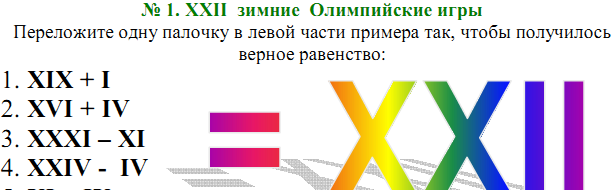 19+1 заменить 20+216+4 заменить 16+631-11 заменить 31-924-4заменить 26-4Пятый вид спорта - бобслейРоссийские спортсмены завоевали 2 золотые медали в этом виде спорта.Здесь нужны настойчивость, умение играть командой, умение принимать правильное решение. 5.Задание командам: ответить на вопросы .	Критерии оценивания: 1задание -1 балл, 2 задания-2баллаУзнайте высоту и вес олимпийского факела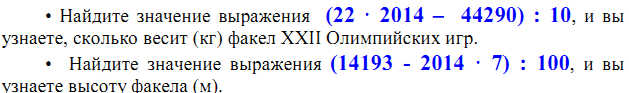 Весит 1,8 кг; высота 0,95 мШестой  вид спорта - скелетонРоссийские спортсмены завоевали 1 золотую медаль в этом виде спорта.Здесь нужна смелость, скорость, умение принимать правильное решение. 6.Задание командам: Посчитайте, сколько золотых медалей,  сколько серебряных медалей, сколько бронзовых медалей по отдельности  было выиграно спортсменами  в Сочи?Критерии оценивания: 1задание -1 балл, 2 задания-2балла, 3 задания-3баллаЗолото-99, серебро-97,бронза-99Седьмой вид спорта – фигурное катание Российские спортсмены завоевали 3 золотых медали в этом виде спорта.Здесь нужны красивые решения, хорошая подготовка участников. 7.Задание командам: Нужно составить как можно больше слов , связанных с математикой. Критерии оценивания: 1 балл получает  та команда, которая запишет самое длинное слово. 1 балл получает та команда, которая напишет больше слов. Восьмой вид спорта- хоккей.  Российские спортсмены не завоевали  в этом виде спорта ни одной медали. Может быть, кто-то из вас вырастет и станет чемпионом в этом виде спорта, а мы будем гордиться вами.Здесь нужен сильный характер, хорошая физическая подготовка, умение быстро принимать решения. Многое зависит от качественной игры не только игроков, но и вратаря.8.Задание командам: 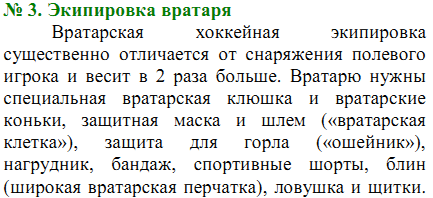 Узнайте, сколько весит экипировка вратаря и снаряжение полевого игрока , решив пример0,52·51+(34,1-23,66):3Критерии оценивания: ответ на 1 вопрос-1балл, ответ на 2 вопроса-2 балла.Слово судейской коллегии: кто на нашей олимпиаде стал чемпионом и завоевал золотую медаль, а кто стал призером и получил серебряную медаль? Всем большое спасибо.До свидания.МестоСтранаЗолотоСереброБронзаВсего1 Россия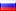 13119332 Норвегия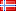 11510263 Канада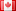 10105254 США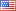 9712285 Нидерланды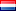 879246 Германия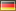 865197 Швейцария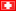 632118 Беларусь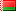 50169 Австрия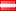 4851710 Франция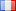 4471511 Польша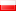 411612 Китай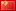 342913 Корея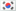 332814 Швеция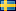 2761515 Чехия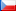 242816 Словения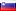 224817 Япония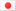 143818 Финляндия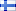 131519 Великобритания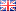 112420 Украина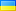 101221 Словакия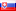 100122 Италия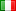 026823 Латвия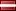 022424 Австралия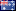 021325 Хорватия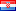 010126 Казахстан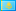 0011